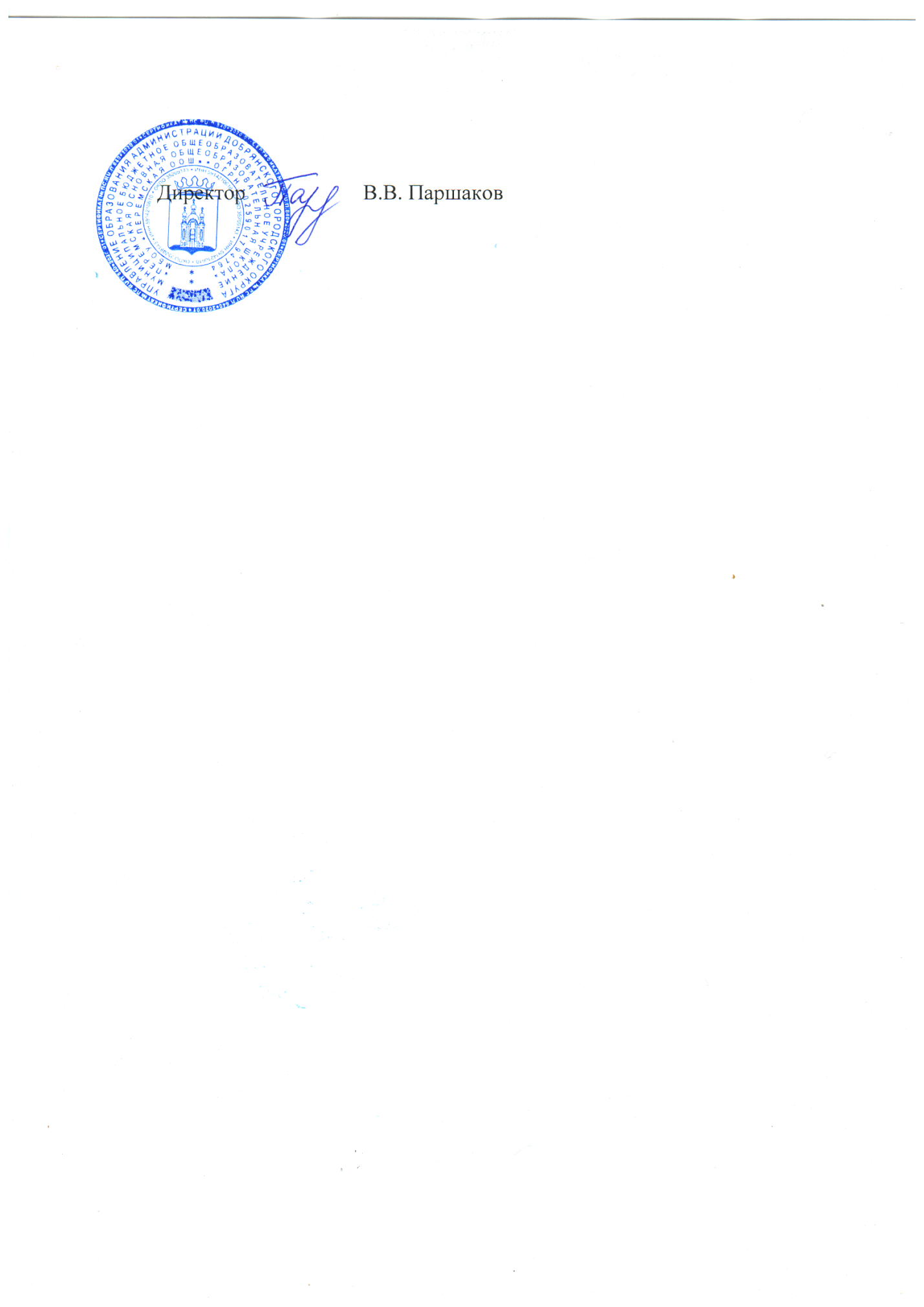 Менюучащихся МБОУ «Перемская ООШ» на 12 октября 2020 годаУТВЕРЖДАЮ:11.10.2020гПрием пищи, наименование блюдМасса порции 1-4 клМасса порции 5-9 клЗАВТРАКЗАВТРАКОмлет натуральный150200Чай с молоком200200Хлеб пшеничный4040ОБЕДОБЕДОБЕДГруша8080Рыба, тушеная в томате с овощами7580Макаронные изделия отварные120150Хлеб пшеничный6060Компот из изюма200200Стоимость ученики 1-4 кл.72,60 руб.72,60 руб.Стоимость ученики 5-9 кл.81,40 руб.81,40 руб.